The Atomic Sailor: Synopsis “The Atomic Sailor” is a novel about fathers and sons … a father who couldn’t have a son because he was irradiated during the Cold War atomic testing in the South Pacific, and a son who lost a father to suicide in the same military theater. The question of the book is what will happen when these men discover their fatal link? The story is about family secrets and generations of sailors struggling with PTSD.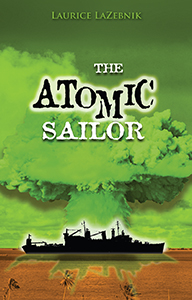 2nd novel by Laurice LaZebnik, “The Atomic Sailor,” released through Amazon’s CreateSpace 2014 in paperback and Kindle. ISBN 9781495206382Price $14.99, 327 pages.Reviews/EndorsementsYour book is very ambitious; the tangled tales, the attention to detail, historical and otherwise; the realistic dialogue, and finally, the readability. I feel now as if I know these people, and as in every good novel, they continue to exist beyond the page. Congratulations! This is truly a major feat.

— Faye Moskowitz, author of A Leak in the Heart, Whoever Finds This: I LoveYou, The Bridge Is Love, and Her Face in the Mirror: Jewish Women on Mothers and Daughters.Author’s Personal & Professional BackgroundI've been involved with storytelling all my life. My earliest memory of hearing stories was when I was around four or five. I remember sitting on the porch swing with my grandfather waving at cars that passed by on our dusty road. Between the cars Grandpa told me what it was like on the ship when he came to America and of the animals he encountered when he was a cook in the timber woods. My father made up stories after dinner each night to entertain us. The mutation on the gene that causes storytelling must have been passed down from them to me. Oh, I've done a few things since then … taught high school, started a storytelling festival that has run 29 years and learned to fly an airplane. Nothing has been as rewarding to me than writing stories. "Minnie's Potatoes" is my third novel.BS in Education, Art/English, Central Michigan University 1962-70Taught students art and English at Northwestern HS in Flint, & Chelsea HS. 1970-76Marketing and Sales Manager, Airmaster Fan Company 1976-85Property Manager, The Commercial Exchange 1985-98Author’s ContactPlease direct all question to Laurice via Email: laurl@sbcglobal.netRead more of her work online at her website and blog: www.lauricelazebnik.comVisit her on Facebook at: https://www.facebook.com/LauriceLaZebnikStories/?fref=ts